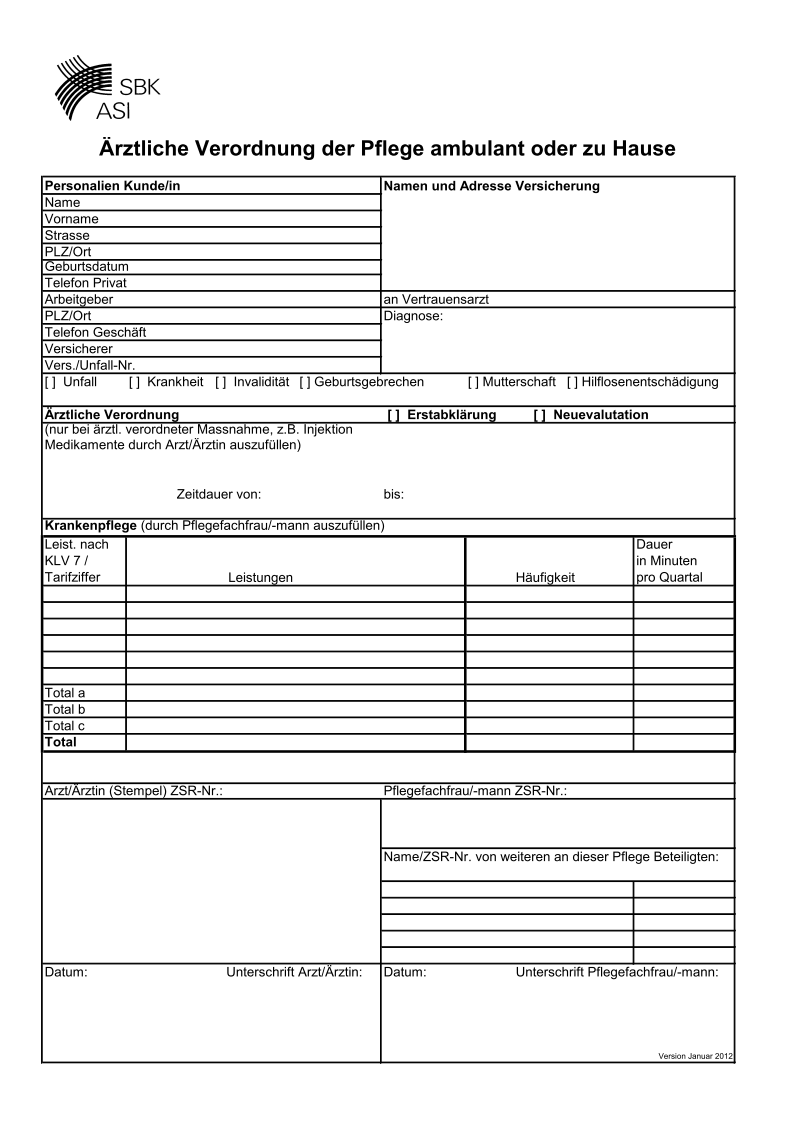 Version August 2013Ankreuzen, wenn Leistung vorgesehen istKLV Art. 7 Abs. 2  Beschreibung Leistungsdetail (gemäss Art. 7 Abs. 2 KLV )Anzahl: wie oft soll die Leistung erbracht werdenHäufigkeit:Einheit der geplanten Leistunglit. a  Ziff. 1Abklärung des Pflegebedarfs und des Umfeldes des Patienten oder der Patientin und Planung der notwendigen Massnahmen zusammen mit dem Arzt oder der Ärztin und dem Patienten oder der Patientinlit. a Ziff. 2Beratung des Patienten oder der Patientin sowie gegebenenfalls der nichtberuflich an der Krankenpflege Mitwirkenden bei der Durchführung der Krankenpflege, insbesondere im Umgang mit Krankheitssymptomen, bei der Einnahme von Medikamenten oder beim Gebrauch medizinischer Geräte, und Vornahme der notwendigen Kontrollenlit. a Ziff. 3Koordination der Massnahmen sowie Vorkehrungen im Hinblick auf Komplikationen in komplexen und instabilen Pflegesituationen durch spezialisierte Pflegefachpersonenlit. b Ziff. 1Messung der Vitalzeichen (Puls, Blutdruck, Temperatur, Atem, Gewicht)lit. b Ziff. 2einfache Bestimmung des Zuckers in Blut und Urin lit. b Ziff. 3Entnahme von Untersuchungsmaterial  zu Laborzweckenlit. b Ziff. 4Massnahmen zur Atemtherapie (wie O2-Verabreichung, Inhalation, einfache Atemübungen, Absaugen)lit. b Ziff. 5Einführung von Sonden oder Kathetern und die damit verbundenen pflegerischen Massnahmenlit. b Ziff. 6Massnahmen bei Hämo- oder Peritonealdialyselit. b Ziff. 7Vorbereitung und Verabreichung von Medikamenten sowie Dokumentation der damit verbundenen Tätigkeitenlit. b Ziff. 8Enterale oder parenterale Verabreichung  von Nährlösungen lit. b Ziff. 9Massnahmen zur Überwachung  von Infusionen, Transfusionen und Geräten, die der Behandlung oder der Kontrolle und Erhaltung von vitalen Funktionen dienenlit. b Ziff. 10Spülen, Reinigen und Versorgen von Wunden (inkl. Dekubitus- und Ulcus-cruris-Pflege) und von Körperhöhlen (inkl. Stoma- und Tracheostomiepflege) sowie Fusspflege bei Diabetikernlit. b Ziff. 11Pflegerische Massnahmen bei Störungen der Blasen- oder Darmentleerung, , inkl. Rehabilitationsgymnastik bei Inkontinenz lit. b Ziff. 12Hilfe bei Medizinal-, Teil- oder Vollbädern etc.; Anwendung von Wickeln, Packungen und Fangopackungenlit. b Ziff. 13pflegerische Massnahmen zur Umsetzung der ärztlichen Therapie im Alltag, wie Einüben von Bewältigungsstrategien und Anleitung im Umgang mit Aggression, Angst, Wahnvorstellungen lit. b Ziff. 14Unterstützung für psychisch kranke Personen in Krisensituationen, insbesondere zur Vermeidung von akuter Selbst- oder Fremdgefährdunglit. c Ziff. 1Allgemeine Grundpflege bei Patientinnen und Patienten, welche die Tätigkeiten nicht selbst ausführen können, wie Beine einbinden, Kompressionsstrümpfe anlegen; Betten, Lagern; Bewegungsübungen, Mobilisieren; Dekubitusprophylaxe, Massnahmen zur Verhütung oder Behebung von behandlungsbedingten Schädigungen der Haut; Hilfe bei der Mund- und Körperpflege, beim An- und Auskleiden, beim essen und Trinkenlit. c Ziff. 2Massnahmen zur Überwachung und Unterstützung psychisch kranker Personen in der grundlegenden Alltagsbewältigung, wie Erarbeitung und Einübung einer angepassten Tagesstruktur, zielgerichtetes Training zur Gestaltung und Förderung sozialer Kontakte, Unterstützung beim Einsatz von Orientierungshilfen und Sicherheitsmassnahmen